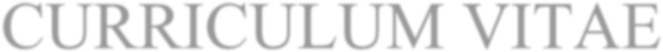 ANTHONIA 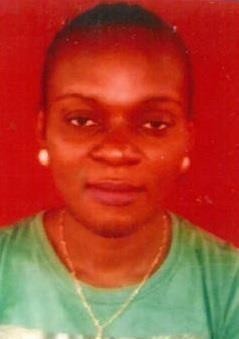 Email: anthonia-396670@2freemail.com Al Nahda, SharjahCLEANEROBJECTIVEA hardworking individual seeking career as part of a winning team and an asset to a firm to help achieve the aims and goals being set by the institution with a cheerful and positive attitude, well – evolved interpersonal skills, a self-willing to learn and a genuine belief in delivering exceptional quality service first time, every time.PERSONAL INFORMATIONName	:	Anthonia Gender	:	FemaleDate of Birth	:	27-05-1994Nationality	:	Nigeria Visa Status	:	Visit visaLanguage	:	EnglishEDUCATIONAL BACKGROUNDDIPLOMA IN HOTEL MANAGEMENTWORKING EXPERIENCEJanuary 2016 to July 2018, Dreamland Restaurant, NigeriaFeb 2018 to Nov 2019, Group of company in NigeriaRESPONSIBILITIES:Greet customers, present menus, and explain daily specials to customers.Answer questions related to menu itemsTake food and beverage orders from customersRelay food and beverage orders to the kitchen staffPrepare drinks and food garnishesCarry trays of food or drinks from the kitchen to the dining tablesRemove dirty dishes and glasses, and clean tables after customers finish mealsPrepare itemized checks and take payments from customersClean and set up dining areas, refill condiments, roll silverware into napkins, and stock service areasSPECIAL ATTRIBUTESExcellent in customer service.Can work under pressure with or without supervision.Easy to learn and willing to be trained.Responsible and with perseverance at work.Flexible and can work at any working environment.Can withstand long working hours.Good communication skills and very friendly.Practically oriented.Research and analytical thinking.Very good in teamwork.Personally motivated.Innovative with good analytical skills, loyalty, faithful, obedient, willing to work under pressure.Good attitude for team work.Can conveniently work with people from multicultural background.Very good communication skills and good in human relationships and enthusiastic.References:To be provided if required.